Сумська міська радаVIІ СКЛИКАННЯ         СЕСІЯРІШЕННЯвід                       2020 року №            -МРм. СумиРозглянувши звернення громадянина, надані документи, відповідно до статей 12, 40, 79-1, 118, 121, 122 Земельного кодексу України, статті 50 Закону України «Про землеустрій», частини третьої статті 15 Закону України «Про доступ до публічної інформації», враховуючи протокол засідання постійної комісії з питань архітектури, містобудування, регулювання земельних відносин, природокористування та екології Сумської міської ради від  10.09.2020 № 203, керуючись пунктом 34 частини першої статті 26 Закону України «Про місцеве самоврядування в Україні», Сумська міська рада ВИРІШИЛА:Надати учаснику АТО Гончарову Іллі Вікторовичу дозвіл на розроблення проекту землеустрою щодо відведення земельної ділянки у власність за адресою: м. Суми, проїзд Новий, орієнтовною площею 0,1000 га для будівництва і обслуговування жилого будинку, господарських будівель і споруд.Сумський міський голова                                                                    О.М. ЛисенкоВиконавець: Клименко Ю.М.Ініціатор розгляду питання –– постійна комісія з питань архітектури, містобудування, регулювання земельних відносин, природокористування та екології Сумської міської ради Проект рішення підготовлено департаментом забезпечення ресурсних платежів Сумської міської радиДоповідач – департамент забезпечення ресурсних платежів Сумської міської ради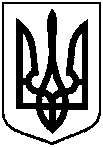 Проєктоприлюднено «__»_________2020 р.Про надання учаснику АТО Гончарову Іллі Вікторовичу дозволу на розроблення проекту землеустрою щодо відведення земельної ділянки              за адресою: м. Суми, проїзд Новий